COMISSÃO PERMANENTE DE LICITAÇÃOEDITAL DE CONVITE N° 001/2015OLIVEIRA DE FATIMA – TO.1 - Pelo presente, a Prefeitura de Oliveira de Fátima - TO, através de sua Comissão Permanente de Licitação, torna público a todos interessados que fará realizar em sua sede na Avenida Bernardo Sayão,s/n, Centro, OLIVEIRA DE FÁTIMA - TO, as 10:00 horas do dia 23 de Janeiro de 2015, LICITAÇÃO PÚBLICA, modalidade CONVITE DE N° 001/2015, expedida em 05/05/2015, tipo Menor Preço, processo nº 025/2015, objetivando Aquisição de veiculo tipo popular com capacidade para no mínimo 05 lugares, fabricação nacional 0km., de acordo com as normas deste Edital e seus anexos especificados.1.1 - FUNDAMENTO JURÍDICO: a licitação reger-se-á pelas condições deste Edital e pela Lei 8.666, de 21 de junho de 1993, alterada pela Lei 8.883, de 08 de junho de 1994. 1.2 - MODALIDADE DA LICITAÇÃO – CONVITE1.3 - TIPO: Menor Preço  1.4 - DATA DA EXPEDIÇÃO: 23/01/20151.5 – O credenciamento, documentação e as propostas deverão ser apresentados até o dia 23 de Janeiro de 2015, às 10:00horas, em envelope lacrado, perante a Comissão Permanente de Licitação, na sede da Prefeitura Municipal, situada à Avenida Bernardo Sayão s/nº, centro, Oliveira de Fátima - Tocantins.1.6 - O julgamento da licitação se dará logo após a abertura dos envelopes contendo o credenciamento, a documentação e as propostas, no mesmo local, ou em data e horária previamente determinada e comunicada aos licitantes, sagrando-se vencedor o licitante habilitado que apresentar menor preço. 2 - DO OBJETO: 2.1 Aquisição de veiculo tipo popular com capacidade para no mínimo 05 lugares, fabricação nacional 0km.2.2 – O edital, seus anexos serão fornecidos aos interessados, através de cópia em CD-R fornecido pelos mesmos na Prefeitura Municipal de Oliveira de Fátima - TO, junto à Comissão Permanente de Licitação, com antecedência de 24(Vinte e Quatro) horas da apresentação da proposta.2.3 – Na hipótese de ocorrer feriado, ponto facultativo ou outro fato impeditivo, a critério exclusivo do Município de OLIVEIRA DE FÁTIMA - TO, que impeça a realização desta sessão pública, fica a mesma adiada em data horário e local a ser previamente determinado pela Comissão Permanente de Licitação, sendo de inteira responsabilidade do licitante, obter informações sobre a nova data e horário.2.4 – São partes integrantes deste Edital:2.4.1 – ANEXO I – Minuta de Proposta de preços;2.4.2 – ANEXO II – Minuta de Declaração de Aceitação das Normas do Edital;2.4.3 – ANEXO III – Minuta de Carta de Credenciamento - procuração2.4.4 – ANEXO IV – Minuta de Declaração de Fatos Impeditivos;2.4.5 – ANEXO V – Minuta de Declaração em cumprimento do disposto no inciso XXXIII, do art. 7º da Constituição Federal.2.4.6 – ANEXO VI – Minuta do Contrato3 – DA PARTICIPAÇÃO:3.1 – Poderão participar do presente Convite todos os interessados pessoas jurídicas, previamente cadastradas, ou não, no Município de OLIVEIRA DE FÁTIMA - TO ou que  retirarem o edital 24 horas antes da abertura do Certame.3.2 – Fica vedada a participação de pessoas físicas que sejam funcionários deste Município, grupos ou consórcios de empresa bem como de qualquer interessado integrado em mais de uma empresa participante e empresa que possua em seu quadro de pessoal, funcionário deste Município, bem como, empresa que detenham contrato junto a qualquer órgão da Administração Direta, Indireta, Autárquia ou Fundacional do Estado do Tocantins e que no momento desta licitação estejam inadimplentes com compromissos anteriormente assumidos.3.3 – Caso os serviços não correspondam ao exigido pelo Edital, a contratada deverá providenciar no prazo máximo de 05(cinco) dias a sua substituição, visando ao atendimento das especificações, sem prejuízo da incidência das sanções previstas na Lei n° 8.666/93 e no Código de Defesa do Consumidor (LEI 8.090/90).   4 – CARTA DE CREDENCIAMENTO, HABILITAÇÃO (DOCUMENTAÇÃO) E PROPOSTAS:4.1 – Do Credenciamento: A Carta de Credenciamento (ANEXO III) deverá ser elaborada conforme as instruções deste edital, e entregue na sala de reuniões do Fundo Municipal de Saúde de OLIVEIRA DE FÁTIMA - TO, na data e horário indicados no preâmbulo deste Edital. 4.2 - A Carta ou Documento designando o representante credenciado da proponente, para acompanhamento de todas as etapas da presente licitação, deverá ser entregue em envelope separado, com a devida identificação pessoal; 4.3 - A não apresentação do documento de credenciamento não inabilitará a licitante, mas impedirá o representante de se manifestar, impugnar e responder pela mesma; 4.3.1 - O Licitante que entregar sua documentação no dia, horário e local designados no Edital, sem representante devidamente credenciado, terá sua Documentação e Proposta analisadas pela Comissão, entretanto, decairá do direito de interposição de recurso no caso de inabilitação ou de desclassificação da proposta de preços.4.4 - Caso seja o titular da empresa, terá que apresentar documentos que comprove sua capacidade para representá-la.4.5 - Da Habilitação (Documentação): A documentação será entregue em envelope fechado (colado e nunca grampeado), distinto, contendo em sua parte externa o nome ou razão social da proponente, com a seguinte titulação: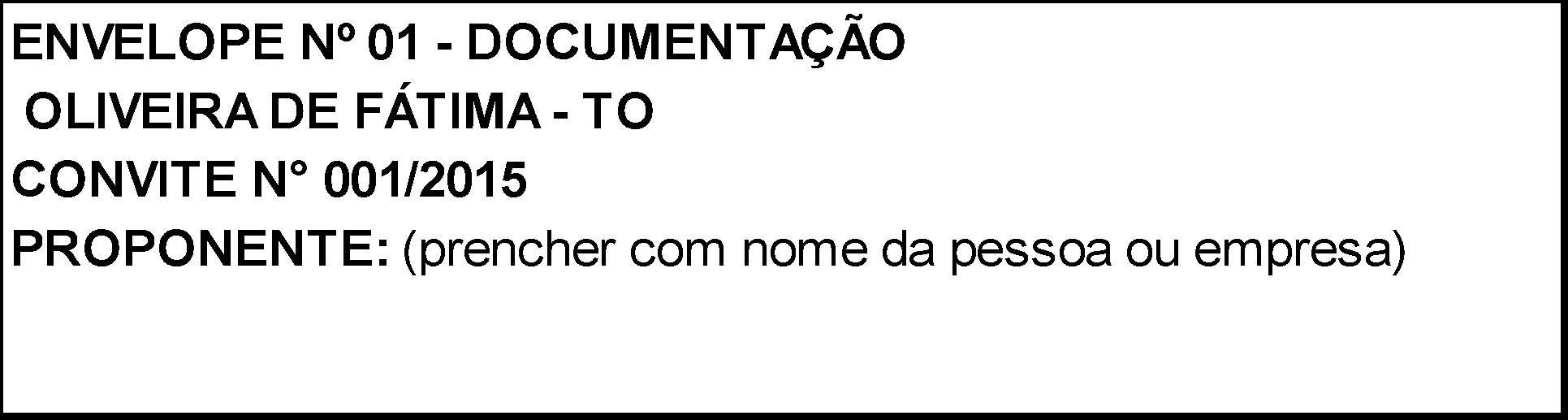 I – A documentação para habilitação (envelope 01) deverá ser apresentada em uma única via, constituída dos documentos a seguir relacionados: cópias autenticadas do original ou cópias acompanhadas dos originais para que a CPL os autentiqueII – O licitante que não apresentar toda a documentação, conforme exige este edital e a legislação vigente, estará automaticamente inabilitado. Não sendo assim aberta e analisada sua proposta;III – Estando inabilitado o concorrente, por ausência ou falhas na documentação, não terá direito a reavê-las, pois comporão o processo licitatório;4.6.1.1 - O concorrente, Pessoa Jurídica, deverá apresentar as seguintes documentações:I - cédula de identidade e CPF de todos os sócios, que compõem atualmente a entidade;II – contrato/estatuto social, ou registro comercial, no caso de firma individual; bem como todas as alterações posteriores (obs.: atentar para a chancela da Junta Comercial, quando esta for aposta no verso dos atos constitutivos);III – Procuração ou documento equivalente outorgados pelo licitante, dando poderes ao outorgado para manifestar-se e assinar em nome do outorgante, em qualquer fase da licitação.4.5.1.2- Regularidade Fiscal:a) Prova de inscrição no Cadastro Nacional de Pessoas Jurídicas (CNPJ);b) Certidão Negativa de Tributos e Contribuições Federais, emitida pela Secretaria da Receita Federal; c) Certidão Negativa de Dívida Ativa da União, emitida pela Procuradoria Geral da Fazenda Nacional; d) Certidão Negativa de Divida com a Fazenda Estadual;e) Certidão Negativa de Tributos Municipais; f) Certidão de regularidade de situação com o FGTS, fornecida pela Caixa Econômica Federal; g) Prova de regularidade com o Instituto Nacional de Seguridade Social – INSS, demonstrando situação regular no cumprimento dos encargos sociais instituídos por lei. h) Certidão Negativa de Débitos Trabalhistas, Lei nº 12440/2011b) Declaração de que não possui nos quadros da empresa trabalhadores menores de 16 (dezesseis) anos (ANEXO II).c) Declaração de aceitação das normas do edital (ANEXO III).d) Carta de credenciamento ( ANEXO IV ) fora do envelope.e) Declaração de superveniência de fato impeditivo (ANEXO V ).OBSERVAÇÃO: Os licitantes poderão optar pela entrega do Certificado de Registro Cadastral – CRC, emitido pela Prefeitura Municipal de Oliveira de Fátima –TO ou  por qualquer entidade pública da federação, que substituirá para todos os efeitos a documentação solicitada nos itens: 4.5.1; 4.5.2. 4.5.2.1 - Além da documentação citada anteriormente, deverão apresentar a seguinte documentação:I) Carta dirigida ao Município de Oliveira de Fátima, conforme Anexo II, declarando conhecer e aceitar as normas e condições estabelecidas nesse edital e seus anexos;II) Declaração dirigida ao Município de Oliveira de Fátima, declarando a inexistência de fatos impeditivos, conforme Anexo IV, ficando na obrigatoriedade de declarar ocorrências posteriores;III) Declaração de que não consta nos quadros da empresa menores de 16 anos em trabalho noturno, perigoso ou insalubre e em qualquer trabalho, menor de 16 anos, salvo na condição de aprendiz, em cumprimento ao disposto no inciso XXXIII, do art. 7º, da Constituição Federal. ANEXO V;IV) Apresentação de declaração que possui estrutura mínima que viabilize a boa prestação de serviços, devendo especificar tal estrutura, mencionando, necessariamente, suas instalações com a respectiva localização e equipamentos (computadores, linha telefônica, etc).4.5.3 - Elaboração da Proposta de Preços: A Proposta (ANEXO I) de preços (Envelope 02), será entregue em envelope fechado (colado, e nunca grampeado), distinto contendo em sua parte externa a razão social da proponente, com a seguinte titulação: 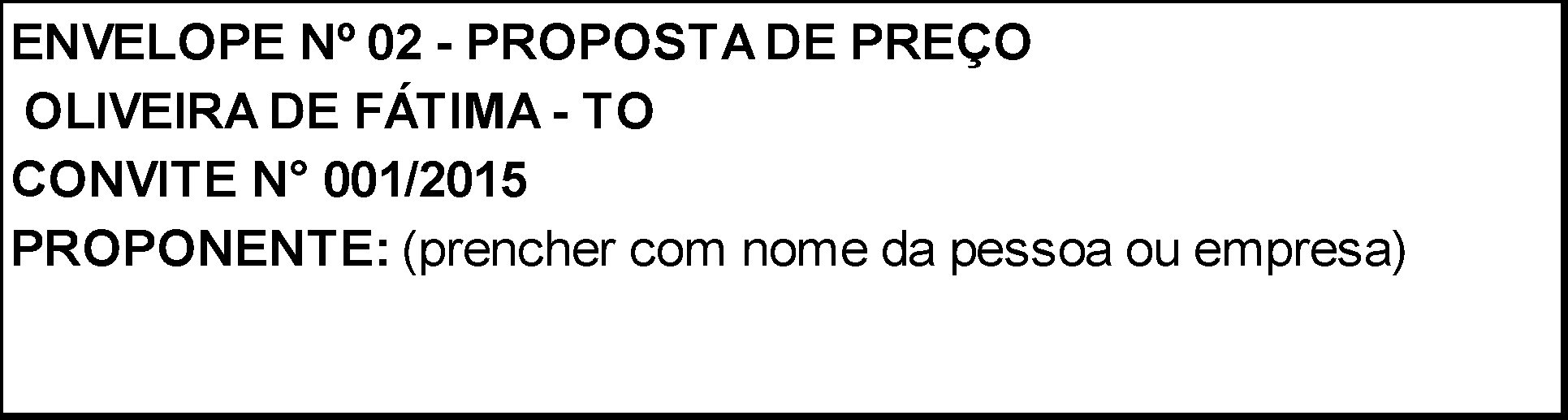 A Proposta deverá ser datilografada/digitada em papel timbrado ou com identificação do licitante/empresa proponente, apresentada em 01 (um) via, com a última folha devidamente assinada pelo representante legal e as outras rubricadas, com linguagem clara e sem rasuras ou entrelinhas, constituídas dos seguintes elementos:I) Apresentação da proposta (ANEXO I), indicando o valor em algarismo, expresso em moeda corrente do país, constando apenas 02 (duas) casas após a vírgula; II) A Planilha de quantitativos e preços unitários proposta deverá obedecer à mesma itemização da planilha do edital, e à mesma unidade de medida, sendo vedada a alteração de descrição e/ou quantitativo dos itens. A apresentação de preços extorsivos ou inexeqüíveis em relação ao mercado local, resultará na desclassificação da proponente; 4.6.1 - Declaração de validade mínima da proposta por 30 (trinta) dias corridos a contar da data de sua abertura e, em caso de omissão considerar-se-á aceito o prazo estabelecido; 4.6.2 - O prazo para realização será imediato, contados da data de emissão da Ordem de Serviço, ou assinatura do contrato. Em caso de omissão não devidamente justificadas/fundamentadas decairá o direito de prestação do serviço pelo licitante vencedor da proposta, sendo adjudicado o objeto ao segundo classificado.  Carta de apresentação da proposta (ANEXO I), indicando o valor em algarismo, expresso em moeda corrente do país, constando apenas 02 (duas) casas após a vírgula; 5 – DESCRIÇAO DO OBJETO5.1 – Conforme descritos no item 2.1 deste Edital;5.2 – A contratada se obriga a executar os serviços obedecendo rigorosamente às especificações constantes neste Edital.5.3 – As propostas apresentadas em desacordo com as exigências deste edital não serão levadas em consideração para efeito de julgamento.6 - DO JULGAMENTO6.1 - O julgamento será efetuado pela comissão julgadora, de forma objetiva, levando em consideração única, exclusiva e rigorosamente o exigido no presente edital, a qual competirá:a) Receber os envelopes de CREDENCIAMENTO DO REPRESENTANTE, DOCUMENTAÇÃO e PROPOSTAS, na forma estabelecida neste edital;b) Proceder à abertura dos envelopes contendo a documentação, examina-la, julgá-la, rubricá-la e oferecê-la à conferência e rubrica dos licitantes presentes nos termos deste edital, rejeitando a que for apresentada de maneira deficiente ou incompleta, declarando-a inabilitada;c) Devolver ao licitante, devidamente rubricada e lacrada o ENVELOPE PROPOSTA correspondente à documentação da participante inabilitada;d) Proceder à abertura dos envelopes contendo as propostas examina-la, julgá-la, rubricá-la e oferecê-la a rubrica aos licitantes presentes nos termos deste edital, classificando ou desclassificando, inclusive quanto aos preços considerados extorsivos ou inexeqüíveis;e) Lavrar ata circunstanciada da sessão da licitação, assiná-la e oferecê-la às assinaturas dos licitantes credenciados presentes;6.2 - No julgamento das propostas adotar-se-ão os critérios objetivos, levando-se sempre em consideração o fator MENOR PREÇO, julgado exeqüível e compatível com os preços de mercado;6.3 - No julgamento das propostas, será considerada MENOR PREÇO dentro das condições do edital;6.4 - O preço escolhido, justificadamente, será o que melhores vantagens oferecer aos cofres públicos, ou o que melhor satisfizer ao interesse público e a conveniência da administração prevalecendo à proposta de preço mínimo objetivamente quantificável;6.5 - No caso de empate entre duas ou mais propostas, a classificação se fará, obrigatoriamente, por sorteio em ato público, para o qual todos os licitantes serão convocados;6.6 – No caso de desclassificação de todas as propostas, a comissão poderá convocar todos os licitantes para no prazo de até 08 (oito) dias úteis, a apresentarem novas propostas, escoimadas as causas que deram motivos à desclassificação;6.7 – Reserva-se a CPL, o direito de promover e realizar tantas sessões, quantas forem julgadas necessárias para a conclusão deste processo licitatório.7 - HABILITAÇÃO DO VENCEDORO licitante declarado vencedor deverá apresentar, para homologação do resultado desta licitação, os seguintes documentos, devidamente atualizados:7.1 – PESSOA JURIDICA:a) Certidão Negativa de Tributos e Contribuições Federais, emitida pela Secretaria da Receita Federal; b) Certidão Negativa de Dívida Ativa da União, emitida pela Procuradoria Geral da Fazenda Nacional; c) Certidão de regularidade de situação com o FGTS, fornecida pela Caixa Econômica Federal; d) Prova de regularidade com o Instituto Nacional de Seguridade Social – INSS, demonstrando situação regular no cumprimento dos encargos sociais instituídos por lei. f)Dados Bancários.8 – DA DOTAÇÃO ORÇAMENTÁRIA8.1 - A presente despesa correrá pelas seguintes dotação orçamentária:DOTAÇÃO ORÇAMENTARIA: 04.122.0007.1032 4.4.90.52 dc 3699.1 - O pagamento será efetuado, mediante crédito em conta corrente de banco, e agência indicada pelo(s) fornecedor(es) vencedor(es) da Proposta de Preços. 10- DOS RECURSOS9.1 - Os interessados poderão apresentar recursos ao Presidente da Comissão, no prazo de 02 (dois) dias úteis a contar da intimação do ato ou da lavratura da ata, na forma e nos casos previstos no Art. 109, da Lei 8.666/93, devendo ser protocolizado no Setor de Protocolo da Prefeitura, endereçado à comissão de licitação, podendo ser dispensado pelos proponentes, na data de abertura das propostas.24 - DA ENTREGA E RECEBIMENTO E PRAZO:O objeto desta licitação deverá ser entregue logo após assinatura do contrato, mediante preenchimento do recibo em nome do município de Oliveira de Fátima 24.1 - DO PRAZO O prazo da presente contratação é para o exercício fiscal de 2015, a partir da Homologação até a entrega definitiva do presente objeto, podendo ser prorrogada na forma prevista no inciso “II”, do artigo 57 da Lei n.º 8.666, de 21/06/93, com atualização publicada em 06/07/94, nos moldes do artigo 3.º da Lei n.º 8.883/94, desde que haja interesse do CONTRATANTE.12 - DAS GENERALIDADES12.1 - Não será admitida a entrega de envelopes depois de iniciada a sessão;12.2 – Não serão aceitos documentos ou propostas enviadas por fac-símile;12.3 – Uma vez apresentada a proposta para participação na licitação, o licitante declara implicitamente a aceitação plena das condições e termos do presente certame.12.4 - A presente Licitação poderá ser anulada, revogada, ou ainda, sofrer supressões de itens, tudo em conformidade com os dispositivos vigentes;12.5 - Quaisquer outros elementos necessários ao perfeito conhecimento do objeto desta Licitação poderão ser obtidos junto a Comissão Permanente de Licitação, na sede da municipalidade;12.6 – Além dos membros da Comissão somente os representantes credenciados ou procurador habilitado, terão direito de usar a palavra, rubricar a documentação e as propostas, assinar ata e apresentar reclamação ou recurso;12.7 – Uma vez iniciada a abertura de qualquer dos envelopes não serão aceitas quaisquer retificações que possam influir no resultado respectivo, nem admitido à licitação os proponentes retardatários; 12.8 – A Comissão Permanente de Licitação, no interesse público, poderá relevar omissões puramente formais, desde que não infringido o princípio da vinculação ao instrumento convocatório;12.9 – Após a notificação da adjudicação compulsória ao vencedor, a empresa terá o prazo máximo de 05 (cinco) dias úteis para assinatura do contrato, sob pena de decair o direito de contratar com a administração. A recusa injustificada do adjudicatário em assinar o contrato, dentro do prazo estabelecido, caracterizará o descumprimento total da obrigação assumida, sujeitando-o às penalidades constantes nos artigos 87, da lei 8.666/93 e 81, da Lei 8.883/94.12.10 - A presente Licitação será processada e julgada com observância ao artigo 43 e seguintes da Lei federal n° 8.666/93.12.24 - Fica vedada à empresa licitante vencedora, a contratação de empregados que sejam; cônjuge, companheiro (a), parente em linha reta ou colateral até terceiro grau, ou por afinidade até o segundo grau do Chefe do Poder Executivo, dos Secretários do Município, dos Presidentes de Autarquias, de Agências, de Diretores, de Chefes de divisão ou de coordenação e/ou servidores em cargos de chefia, direção ou de assessoramento da estrutura da Prefeitura (Cláusula inserida através da recomendação nº 016/2007 do Ministério Público do Estado do Tocantins).12.12 – Maiores esclarecimentos serão fornecidos pela Comissão Permanente de  Licitação na sede do MUNICIPIO, no seguinte endereço: Avenida Bernardo Sayão, s/n, centro, OLIVEIRA DE FÁTIMA – TO, ou através do fone/fax (63) 3335-1169.Comissão Permanente de Licitação do Município de Oliveira de Fátima - TO, aos 12 de Janeiro de 2015.___________________________PRESIDENTE DA CPLANEXO IPROPOSTA DE PREÇOSABERTURA: 19/05/2015 AS 15:00HORASCOMISSÃO PERMANENTE DE LICITAÇÃOOLIVEIRA DE FÁTIMA - TOCONVITE nº 001/2015ÀCOMISSÃO PERMANENTE DE LICITAÇÃO PREFEITURA MUNICIPAL DE OLIVEIRA DE FATIMA –TOREFERENTE: EDITAL DE CONVITE Nº 001/2015LICITAÇÃO TIPO: MENOR PREÇO  OBJETO: Aquisição de veiculo tipo popular com capacidade para no mínimo 05 lugares, fabricação nacional 0km. PROPOSTA DE PREÇODa Forma de Pagamento: Do prazo de validade da proposta: DADOS BANCARIOS:CONTA CORRENTE Nº:AGENCIA Nº:BANCO:EMAIL:TELEFONES:_________,____________, 2015___________________________________CARIMBO E ASSINATURA DO REPRESENTANTE LEGALOBS: Declara-se que estão incluídos nesta proposta comercial, as despesas com todos os impostos, taxas, encargos sociais, encargos fiscais, encargos previdenciários e quaisquer outras despesas  que incidam  ou eventualmente venham  incidir sobre o objeto da licitação.ANEXO IIDECLARAÇÃO DE ACEITAÇÃO DAS NORMAS DO EDITALÀCOMISSÃO PERMANENTE DE LICITAÇÃO OLIVEIRA DE FÁTIMA - TO.REFERENTE: CONVITE Nº  001/2015	LICITAÇÃO TIPO: MENOR PREÇOOBJETO: Aquisição de veiculo tipo popular com capacidade para no mínimo 05 lugares, fabricação nacional 0km.		Pelo presente termo a empresa ______________________________________________, cadastrado(a) no CNPJ / CPF sob o nº______________________________, sediada a Av ____________________________________________________________________, DECLARA que conhece e aceita todas as normas do edital da licitação de modalidade CONVITE nº 001/2015.Por ser verdade firmo o presente.____________________________________________________ANEXO IIICARTA DE CREDENCIAMENTOÀCOMISSÃO PERMANENTE DE LICITAÇÃO FUNDO MUNICIPAL DE SAUDE DE OLIVEIRA DE FÁTIMA - TO.REFERENTE: CONVITE Nº  001/2015	LICITAÇÃO TIPO: MENOR PREÇOOBJETO: Aquisição de veiculo tipo popular com capacidade para no mínimo 05 lugares, fabricação nacional 0km.Designação: Fazer acompanhamento de todos os trabalhos referente ao Certame Licitatório acima em epígrafe.			Pelo presente termo o Sr......................................................................., cadastrada no CNPJ sob o   nº ............., situada a rua ______________________________________, vem à presente Comissão Permanente de Licitação, credenciar o Sr. ______________________________________, brasileiro, casado/solteiro, residente e domiciliado na rua____________________________________, RG. Nº _______________, CPF n° ................................., como nosso legítimo procurador, para representar e tomar quaisquer decisões, referente ao Certame Licitatório, podendo assinar, impugnar e tomar deliberações junto a C.P.L da  Prefeitura Municipal de OLIVEIRA DE FÁTIMA - TO, relativa a mesma.			..............................................,......de.................................de....................._______________________________________ANEXO IVDECLARAÇÃO DE SUPERVENIÊNCIA DE FATO IMPEDITIVOÀCOMISSÃO PERMANENTE DE LICITAÇÃO FUNDO MUNICIPAL DE SAUDE DE OLIVEIRA DE FÁTIMA - TO.REFERENTE: CONVITE Nº  001/2015	LICITAÇÃO TIPO: MENOR PREÇOOBJETO: Aquisição de veiculo tipo popular com capacidade para no mínimo 05 lugares, fabricação nacional 0km.	 		Pelo presente termo a pessoa física ou jurídica......................................................, cadastrada no CFP/CNPJ sob o nº........................................................., sediada a rua ______________________________________, _______________– TO, DECLARA que não existe nenhum fato superveniente que possa impedir a participação da mesma no procedimento licitatório em epígrafe, ressalvando que os casos que possam vir a surgir futuramente, serão comunicados a esta municipalidade. 			Por ser expressão da verdade firmamos o presente. 			......................................,........de.............................................de...........______________________________________ANEXO VDECLARAÇÃO EM CONFORMIDADE COM INCISO XXXIII ART. 7º DA CONSTITUIÇÃO FEDERALÀCOMISSÃO PERMANENTE DE LICITAÇÃO FUNDO MUNICIPAL DE SAUDE DE OLIVEIRA DE FÁTIMA - TO.REFERENTE: CONVITE Nº  001/2015	LICITAÇÃO TIPO: MENOR PREÇOOBJETO: Aquisição de veiculo tipo popular com capacidade para no mínimo 05 lugares, fabricação nacional 0km..	 		Pelo presente termo a pessoa física ou Jurídica......................................................, cadastrada no CPF/CNPJ sob o nº........................................................., sediada a Av. ______________________________________, _________– TO, DECLARA que não possui em seus quadros trabalho noturno, perigoso ou insalubre a menores de dezoito e de qualquer trabalho a menores de dezesseis anos, salvo na condição de aprendiz, a partir de quatorze anos, conforme redação dada pela Emenda Constitucional nº 20, de 1998.  			Por ser expressão da verdade firmamos o presente. 			......................................,........de.............................................de...........______________________________________ANEXO IV – MINUTA DE CONTRATOCONTRATO Nº _________/2015Termo de  Contrato celebrado entre o Município  de OLIVEIRA DE FÁTIMA– TO, e a empresa ___________________________, referente  Aquisição de veiculo tipo popular com capacidade para no mínimo 05 lugares, fabricação nacional 0km.O Fundo de Assitencia Social de OLIVEIRA DE FÁTIMA– TO, Pessoa Jurídica de Direito Público Interno, inscrito no CNPJ/MF sob o nº _______________, com sede administrativa, na Av: ________________, Município de OLIVEIRA DE FÁTIMA- TO, Centro, nesta Cidade, neste ato representado pela Presidente Sra. _______________________, Brasileira, casada, portadora do CPF n.º _____________, e do RG /SSP /TO n.º_________, residente e domiciliado EM, OLIVEIRA DE FÁTIMA– TO, e do outro lado a empresa _________________________, _____________________, com sede e foro na __________________________________________________,______________ , inscrita no C.N.P.J. sob o nº______________________,doravante denominada CONTRATADA, representada neste ato por seu Representante Legal, ____________________, _____________, ___________, _______________, residente e domiciliado em _______/___, portador da Cédula de Identidade nº ______________, CPF nº _______________________, resolvem celebrar o presente CONTRATO, de acordo com a Lei   nº 8.666/93 e suas alterações, elaborado de acordo com a minuta examinada pela PROCURADORIA GERAL DO MUNICÍPIO, ex-vi do disposto no parágrafo único do art. 38, da Lei 8.666/93 e suas alterações, mediante as disposições expressas nas cláusulas seguintes: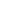 CLÁUSULA PRIMEIRA – DO OBJETOO presente contrato tem por objeto a Aquisição de veiculo tipo misto com potência mínima de 80 CV, com no mínimo 09 lugares, fabricação nacional 0km.PARÁGRAFO ÚNICO – DA ESPECIFICAÇÃO DO OBJETOA aquisiçaão deste Contrato possuem suas especificações, quantidades e observações  do Objeto da Licitação do convite nº 001/2015, conforme Processo Licitatório n _____/2015, parte integrante deste Contrato.CLÁUSULA SEGUNDA – DA DOCUMENTAÇÃO A aquisição obedecerá ao estipulado neste Contrato, como as disposições  constantes dos documentos que integram o Processo Licitatório nº __________/2015 e que independente de transcrição, fazem parte integrante e complementar deste mesmo instrumento, no que couber.CLÁUSULA TERCEIRA – DA LICITAÇÃOAs aquisições, consubstanciadas no presente contrato foram objeto de licitação sob a modalidade de  CONVITE Nº 001/2015, conforme edital constante de fls.___________, do Processo Licitatório nº ________/2015, a que se vincula este contrato, além de submeter-se, também aos preceitos de direito público, aplicando-se-lhes supletivamente, os princípios da teoria geral dos contratos e as disposições de direito privado.CLÁUSULA QUARTA – DAS OBRIGAÇÕES DA CONTRATANTEA CONTRATANTE obriga-se a proporcionar todas as facilidades para que a CONTRATADA possa desempenhar os compromissos assumidos neste Contrato, bem como pagar pelo fornecimento do produtos objeto deste pregão.PARÁGRAFO ÚNICO -  Fica assegurado ao município de OLIVEIRA DE FÁTIMA- TO mediante justificativa motivada o direito de, a qualquer tempo e no interesse da Administração, anular a presente licitação/Contrato ou revogar no todo ou em parte.CLÁUSULA QUINTA – DAS OBRIGAÇÕES DA CONTRATADAA CONTRATADA obriga-se a:	a)	Se responsabilizar pelos encargos trabalhistas, previdenciários, fiscais e comerciais, resultantes da execução deste contrato;b)	Efetuar a entrega do materiais de acordo com a especificação e demais condições estipuladas no Edital;c)	Dar plena garantia e qualidade dos materiais adquiridos, imputando-lhe os ônus decorrentes da cobertura dos prejuízos pela entrega dos mesmos em desconformidade com o especificado no Edital, caso não seja possível à troca, tudo a encargo da  CONTRATADA;d)	A CONTRATADA ficará obrigada a entregar os objetos deste contrato no período de vigência do contrato objeto da aquisição do produto, contados da data do assinatura do presente contrato e recebimento da Nota de Empenho;e)	Comunicar ao município de OLIVEIRA DE FÁTIMA- TO, no prazo máximo de 05 (cinco) dias que antecedem o prazo de vencimento da entrega, os motivos que impossibilite o seu cumprimento, conforme discriminação prevista no Edital;f)	Será de sua responsabilidade pelo transporte apropriado do produto quando se fizer necessários; CLÁUSULA SEXTA – DO PREÇOA CONTRATANTE pagará à CONTRATADA, pela aquisição do fornecimento do produto objetos deste contrato, o preço total de R$____________________________________________ ( _________________________). CLÁUSULA SÉTIMA – DO PAGAMENTO:Homologada a licitação será(ão) emitida(s) Nota(s) e Empenho(s) e/ou contrato(s) à favor da(s) Adjudicatária(s) que, após entrega do material adjudicado deverá(ão) protocolizar perante a Prefeitura Municipal, Nota(s) Fiscal(is)/Fatura(s), devidamente atestada(s), sendo concedido um prazo de 05 (cinco) dias para conferência e aprovação, contado da(s) sua(s) protocolização(ões), e será(ão) paga(s), diretamente na conta corrente da(s) Adjudicatária(s),  no prazo de 30 (trinta) e 60(sessenta) dias, contado da data da entrega do objeto.CLÁUSULA OITAVA – DA DOTAÇÃO ORÇAMENTÁRIA:As despesas decorrentes da presente licitação correrão à conta de recursos do tesouro municipal e eventuais recursos de transferências de convênios, como o de governos Estadual e Federal, cuja fonte de recurso, dotação orçamentária e elemento de despesa são:DOTAÇÃO ORÇAMENTARIA: 04.122.0007.1032 4.4.90.52 dc 369CLÁUSULA NONA – DA ENTREGAO objeto desta licitação deverão obedecendo a normas de segurança, e atender às condições estabelecidas no Edital, sem ônus de qualquer natureza que vier ocorrer por conta do contratado.CLÁUSULA DÉCIMA – DAS IRREGULARIDADESA fiscalização já tratada no presente instrumento, não exclui nem reduz a responsabilidade da CONTRATADA, inclusive perante terceiros, por qualquer irregularidade de seus agentes e prepostos (art.70 da Lei 8.666/93.CLÁUSULA DÉCIMA PRIMEIRA – DA RESCISÃOA inexecução total ou parcial deste contrato por parte da CONTRATADA assegurará à CONTRATANTE, o direito de rescisão nos termos do artigo 77, da Lei 8.666, de 21 de junho de 1993 e suas alterações, bem como nos casos citados no artigo 78 da mesma Lei, garantida a prévia defesa sempre mediante notificações por escrito. PARÁGRAFO PRIMEIRO – A rescisão também se submeterá ao regime previsto no artigo 79, seus incisos e parágrafos, da Lei 8.666/93 e suas alterações.PARÁGRAFO SEGUNDO – O prazo de vigência  do contrato é a partir da homologação/adjudicação por parte do Prefeito Municipal, até o entrega definitiva do produto.CLÁUSULA DÉCIMA SEGUNDA – DAS PENALIDADESAlém do direito ao ressarcimento por eventuais perdas e danos causados pela CONTRATADA, por descumprir compromissos contratuais definidos neste instrumento, poderão, ser-lhe impostas, sem prejuízo das sanções elencadas nos artigos 81 a 88 da Lei nº 8.666/93, as seguintes penalidades.I - Advertência;II - Suspensão do direito de licitar e contratar com o MUNICÍPIO DE OLIVEIRA DE FÁTIMA- TO;III - Declaração de inidoneidade para licitar e contratar no caso de reincidência em falta grave;IV – Pagamento de multa nos percentuais previstos no item 15, subitem 15.2,15.3,15.6 e 15.7 do convite nº 001/2015, em dobro pela reincidência.CLÁUSULA DÉCIMA TERCEIRA – DA VIGÊNCIA:O presente Contrato terá sua vigência da data de sua assinatura até dia 31 de Dezembro de 2015 CLÁUSULA DÉCIMA QUARTA – DA PUBLICAÇÃOA CONTRATANTE, no prazo de 10 (vinte) dias após a assinatura deste contrato, providenciará a sua publicação. CLÁUSULA DÉCIMA QUINTA – DO FOROFica eleito o Foro de PORTO NACIONAL TO, com renúncia expressa a outros, por mais privilegiados que forem para dirimir quaisquer questões fundadas neste Contrato.E, por estarem de acordo, lavrou-se o presente termo em 03 (três) vias de igual teor e forma, as quais foram lidas e assinadas pelas partes CONTRATANTES, na presença das testemunhas abaixo.OLIVEIRA DE FÁTIMA- TO, aos _______  de ________________ de 2015.Prefeito Municipal                                                         Representante Legal da ContratadaTESTEMUNHAS:   1-______________________________        2-______________________________                                       CPF nº 		                                CPF nºRECIBO DE ENTREGA DE LICITAÇÃOOLIVEIRA DE FATIMA – TO.CONVITE N° 001/2015Recebi(emos) do FUNDO DE ASSITENCIA SOCIAL DE OLIVEIRA DE FÁTIMA – TO, o edital da Licitação na modalidade de CONVITE expedida dia 12 de JANEIRO de 2015  contendo a especificação inerente ao objeto da mesma, para ser devolvida a unidade administrativa referida até o dia 23 de JANEIRO de 2015, às 10:00horas, devidamente preenchida com os valores unitários e total, bem como o prazo de validade da proposta, o prazo de pagamento e o prazo de entrega.Estamos cientes que o não comparecimento na data, hora e local do certame, configurará o meu manifesto desinteresse.Declaro(amos) que estou(amos) ciente(s) dos critérios de julgamento das propostas bem como de todos os meus direitos e deveres como licitante.................................................... , ........... de .............................. de .....................Assinatura do Interessado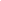      Carimbo CNPJInteressado: Endereço:CPF/CNPJ(MF)DESPACHO Nº 001/2015                            A PREFEITURA MUNICIPAL DE OLIVEIRA DE FATIMA – TO, em atendimento a solicitação n° 001/2015, da Secretaria Municipal de ADMINISTRAÇÃO, AUTORIZA A COMISSÃO DE LICITAÇÃO, a proceder a abertura do procedimento licitatório na modalidade cabível, para Aquisição de veiculo tipo popular com capacidade para no mínimo 05 lugares, fabricação nacional 0km. de acordo com as disposições estabelecidas pela legislação em vigor, especial a Lei n° 8.666/93 de 21 de junho de 1.993 e suas alterações posteriores.                                  OLIVEIRA DE FÁTIMA - TO, aos 12 dias do mês de Janeiro de 2015.Gesiel Orcelino dos SantosPrefeitoCERTIDÃO                         O Sr, responsável técnico pela escrituração e demonstração contábil de execução Financeira e Orçamentária do Município de Oliveira de Fátima, Estado do Tocantins.   CERTIFICA                          Que revendo a Lei Orçamentária aprovada pela Câmara de Vereadores deste Município, para vigência no exercício de 2015, verificou existir dotação consignada com saldo suficiente para cumprimento dos encargos decorrentes do objeto da licitação, na modalidade de Convite Edital n° 001/2015, para a contratação constante da mesma.                          A presente é verdade e dou fé.                         Setor de Contabilidade do Município de Oliveira de Fátima, aos 12 dias do mês de Janeiro de 2015.DOTAÇÃO ORÇAMENTARIA: 04.122.0007.1032 4.4.90.52 dc 369Flavia Coelho CoutinhoCRC/TO sob n° 003823/04 TOATESTADO                        O Secretário Municipal de Finanças do Município de Oliveira de Fátima - TO, no uso de suas atribuições legais ATESTA que existem recursos financeiros disponíveis para realizar a despesa decorrente do procedimento licitatório, modalidade Convite Edital N° 001/2015, objetivando a Aquisição de veiculo tipo popular com capacidade para no mínimo 05 lugares, fabricação nacional 0km.O presente é verdade e dou fé.Secretaria Municipal de Finanças do Município de Oliveira de Fátima - TO, aos 12 dias do mês de Janeiro de 2015.Leda Coelho CoutinhoSecretária de Finanças4.5.1 PESSOA JURÍDICA:ITEMQUANTDISCRIMINAÇÃO DOS SERVIÇOSVALOR UNIT.VALOR TOTAL0101Aquisição de veiculo tipo popular com capacidade para no mínimo 05 lugares, fabricação nacional 0km. "ABS" - freios com sistema antitravamento 
. "aerowischer" – palhetas do limpador de para-brisa com melhor performance 
. "EBD" - freios com distribuição eletrônica de frenagem 
. "e-flex" - sistema de partida a frio sem tanquinho 
. "ESS" - alerta de frenagem de emergência 
. "sit & adjust" - banco do motorista com ajuste milimétrico de altura Sólidas: 
. 2 airbags (passageiro e motorista) A1A1 - preto ninja 
. 2 apoios de cabeça no banco traseiro com ajuste de altura B4B4 - branco cristal 
. 2 cintos de segurança traseiros de 3 pontos com retorno automático D8D8 - vermelho flash 
. Alerta sonoro de faróis acesos 
. Alerta visual e sonoro de não utilização do cinto de segurança 
. Bancos dianteiros com função "easy entry" para veículos 2 portas Metálicas: 
. Cintos de segurança dianteiros com pré-tensionador e limitador de carga 7Z7Z - prata sírius 
.. Imobilizador eletrônico 
. Lavador, limpador e desembaçador traseiro 
. Limpador do para-brisa com temporizador Especial: 
. Luz de cortesia dianteira no teto T1T1 - amarelo saturno 
. Luzes indicadoras de direção com função "comfort blinker" 
. Para-sol com espelho para o passageiro 
. Porta-copos traseiro 
. Porta-objetos nas portas dianteiras 
. Rodas de aço aro 13” com pneus 165/80 R13 e calotas "nice" 
. Tampa do porta-malas com abertura elétrica "push button" 
. Tampa do tanque de combustível com chave 
. Tomada 12V no console central 
PC1 Ar-condicionado 
"easy drive" + rodas de aço aro 14" 
. Coluna de direção com ajuste de altura 
. “easy drive” - direção com assistência elétrica 
. Rodas de aço aro 14” com pneus de baixa resistência ao rolamento 175/70 R14 e calotas “bristol” 
PF6 "s.a.v.e." - porta-malas com sistema de ajuste variável de espaço 
Acesso fácil 
